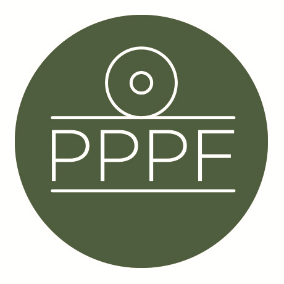 Peak Park Parishes ForumWorking for, and on behalf of, Local Councils within the Peak District National ParkSecretary: Peter Leppard, Sickleholme Cottage, Saltergate Lane, Bamford, Hope Valley, S33 0BETel. 07860 624453   e-mail: secpppf@gmail.comMeeting of the Management Committee to be held at 2pm on Monday 10 October 2022 at Aldern House, Baslow Rd, Bakewell, DE45 1AEIf requested by any Committee member, there will be an online link to the meeting, details to be advised.AGENDA To elect a Chair for the coming 12 months	Chair’s opening remarksTo receive apologies for absence		.			To accept the minutes of the meeting of 13 June	Matters arising from the minutes not elsewhere on the agendaa. Review of effectiveness of Parishes Day 2022b. Matters arising from Parishes Day 2022 (including the PPPF AGM)To agree our current view on the PDNPA “Planning Service and Parishes Accord”:To consider Management Plan developmentsTo consider any Local Plan matters, including results from PDNPA’s Parishes survey – see https://www.peakdistrict.gov.uk/__data/assets/pdf_file/0016/440710/Summary-of-Parish-Council-Survey-Autumn-2022.pdf Update on Parish Member election arrangements for 2023To consider any candidates for co-option to the Management Committee Secretary’s report	 Finance To note the current financial positionTo approve any payments To confirm date of next meeting 								Peter LeppardSecretary, Peak Park Parishes Forum                4 October 2022